Sommermüsli
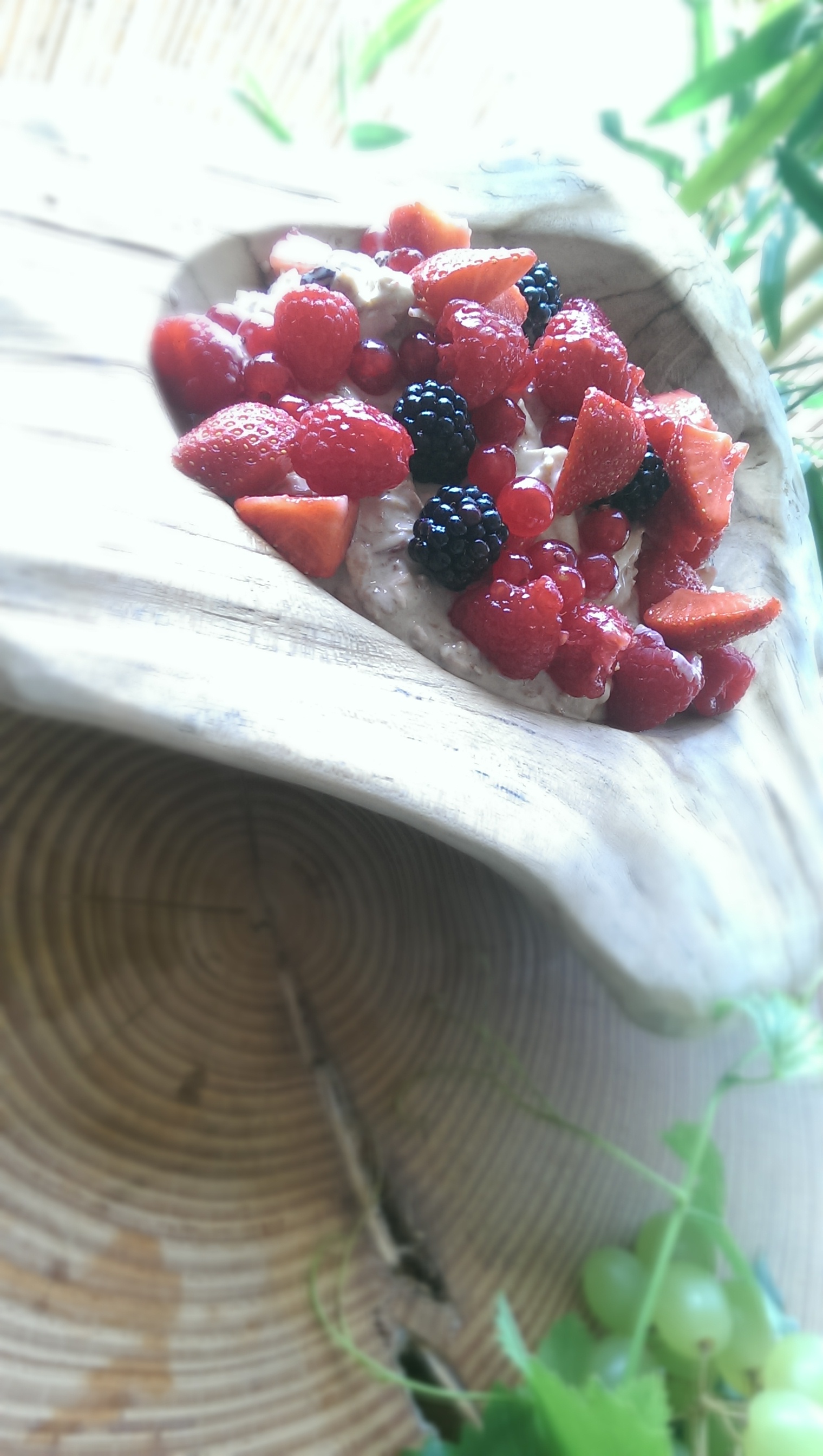 Zutaten für 4 Personen:

50g	Sojachips
50g	Dinkelpops
50g	Haferflocken
je 50g	Erdbeeren
              Brombeeren
              Himbeeren
50g	Voll-Rohzucker
2 Pk	Studentenfutter
1 Becher Joghurt
100ml   Milch





Zubereitung:Alles bis auf die Beeren zusammenmischen und kurz durchziehen lassen, bis der Müsli aufgequollen ist. Dann die Beeren als Garnitur oben drauf verteilen und genießen.